INSTITUTO SUPERIOR PORTEÑO A-80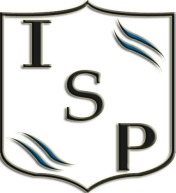 DEPARTAMENTO DE INGLÉSPrograma correspondiente a Pre-IntermediateSyllabus – Upper-Intermediate (3rd year)Prof. Deminicis Florencia2018In addition to the tasks and language listed in the syllabus corresponding to the elementary level, by the end of the course, the student should be able to understand and produce the following:Notes:During the make-up period in December and February:-       Students will be asked to present their complete folders and workbooks before starting with the written or oral exams.-       Students will be tested in written and oral forms through reading comprehension texts, fill in the blank activities, matching activities, question answering, etc.READING SYLLABUS Answer comprehension questions on the text.Extract main ideas from a text.Guess the meaning of words from context.Identify different text types (e.g. ads, magazine articles, brochures, informal letters, reviews, etc.)Make predictions about a text based on titles / vocabulary / first paragraph, etc.Read short stories and adapted novels / classics.Understand the author’s reality and find something of his / her life in the story read.Compare a literary work with its filmic adaptation.Use a dictionary for checking meaning, parts of speech, etc.BIBLIOGRAPHY (Compulsory)Solutions Upper-Intermediate Student’s book y Workbook. Oxford. Tim Falla, Paul A Davies.Material onlineThe Ghost. Macmillan Readers. Level 6.Great Expectations. Macmillan Readers. Level 6.NUCLEOEJECONTENIDOSWriting SpeakingListening comprehensionReading comprehensionPrimer trimestre: FameProblemsCustoms and cultureGramática:Tiempos presentes y futuros.Pasados narrativos.Pasado perfecto simple.Pasado perfecto continuo.Hábitos pasados con used to y would.Estructuras comparativas.Adverbios comparativosGerundios e infinitivos.Verbos modales en pasado.Verbos modales en presente y futuro.Vocabulario:Patrones verbales.Etapas de la vidaAdjetivos compuestosAdjetivos de personalidadVocabulario sobre sentimientos.Refranes sobre sentimientos.Gestos y expresiones.Sonidos humanos.Escritura:Carta informalEnsayoCuento corto Carta de quejaLectura:The Ghost. Robert Harris.Writing SpeakingListening comprehensionReading comprehensionSegundo trimestre:Holidays and tourismRelationshipsHealthGramáticaFuturo continuo.Futuro perfecto simple y continuo.Oraciones subordinadas futuras.Artículos y cuantificadores.Adverbios negativos.Estructuras negativas.Voz pasiva.Estructuras avanzadas de la voz pasiva.VocabularioTurismo y vacaciones.Vocabulario geográfico descriptivo.Verbos de interacción humana.Relaciones familiaresVerbos ditransitivos.Alimentación y salud.Nutrición.Escritura:Ensayo de opinion.Artículo.Entrada de blog.Lectura:The Ghost. Robert HarrisWriting SpeakingListening comprehensionReading comprehensionTercer trimestre:Tall storiesChange the worldConsumerismGramática:Discurso indirecto.Patrones verbales del discurso indirecto.Condicional tipo 2.Condicional tipo 3.Condicionales mixtos.Marcadores discursivos.Oraciones subordinadas de participio.Énfasis con estructuras ecuaciones.Vocabulario:Verbos y adjetivos sobre verdades y mentiras.Formas de protesta.Dilemas políticos.Verbos relacionados con el comercio.Escritura:Reporte.Carta al editor.Carta formal.Lectura:Great expectations. Charles Dickens.